President’s ReportI am indebted to Rotarian Ian Macleod, not only for his superb work as chairman of the New Generations Committee, also the excellent notes he prepared to chair last Thursday’s meeting and his permission to use them. To report on every acknowledgement provided would make this report like War and Peace, so I will be a lazy president and use Ian’s notes. National Youth Science ForumThe National Youth Science Forum is a programme that offers students, currently in year 11 the chance to test-drive careers in the sciences. SBSC manager was Kelly HicksScience ExperienceThe Science Experience is a national program that encourages students in Years 9 to consider science, engineering and technology as interesting and worthwhile subjects and career choices. SBSC manager was Kelly HicksMUNA, Rotary Model United Nations AssemblyRotary Model United Nations Assembly or MUNA is all about building bridges of goodwill for world peace and understanding in the minds of our youth. MUNA challenges our youth to respect and tolerate differences of race, religion and nationalism whilst retaining their own individualism and the best of their national traditions.It is run by the Deloraine Rotary Club in May and students from grade 10 attend the week end in teams of 2 representing a pre nominated country. We sponsored 2 teams of twoRotary Manager Bernt Genssen and SBSC manager was Margaret ShearerStudent participants were Emma Hicks, Chloe Hancock (who represented China) and Matthew Falconer and Zeke Gaffney (who represented Russia) Emma and Chloe received a special commendation.Rotary Youth Programme of EnrichmentA weekend camp at Camp Clayton, Turners Beach, held in May.The programme is for Grade 10 students with demonstrated leadership potential in their schools and their own lives; the programme builds skills and awareness around leadership and success.Rotary Manager was Leon Peck and the SBSC manager was Bridget Leary.Students were Zara Knightley and Jonathon Taylor Windward Bound Leadership Experience Student Participant Emily Sutton (+ Laura), SBSC programme manager Bridget Leary.Global Young Leaders Conference, New YorkLaura Wood was one of ten Australians – and the only one from Tasmania, to receive an Australian Youth Excellence Award granted by Youth Link Australia. Student participant was Laura WoodOn behalf of the club, I presented Laura with a cheque for $1000 towards her expenses.Aussie Sports LeadersRotary contact was Leon Peck and the SBSC manager was Renee Sushames.Students representing are Matilda Lutwyche and Maddison McCormack.Students and staff assisted with the Devonport Motor ShowRotarian Ian presented Renee with a cheque for $1500 and a Motor Show Calendar.That evening lived up to the reputation it holds as one of the true highlights of our Rotary year. Prior to all this, I had the difficult task of reading the resignation of Rockie Lee. I would like to place on record the enormous contribution Rockie has provided to the club, a past President and champion for Youth Exchange and GSE both at club and District level, to name some.As a consequence of Rockie’s resignation, President Elect Mike Kelly advised the club Rotarian Suren Naiker has accepted the position of Chairman of the International Service Committee.I gave a brief report on the International Conference in Sydney and complimented Rotarian Mike Doyle for upstaging them with our satchel, far superior to what was delivered in Sydney.Rotarian Peter Chalk reported on the needs for next week’s RYDA.Rotarian John Phillips provided a report from the International Conference concerning the Food plant Solutions stall. John reported a great response with subscriptions of $2400 as Ambassadors. John said from a number of years experience in his role on the stall he can observe a greater level of support and recognition of Food Plant Solutions.Rotarian Ian Macleod invited members to attend a Strategic Meeting of the Motor Show to discuss how we can improve this event in 2015.Until next week . . . . .Presley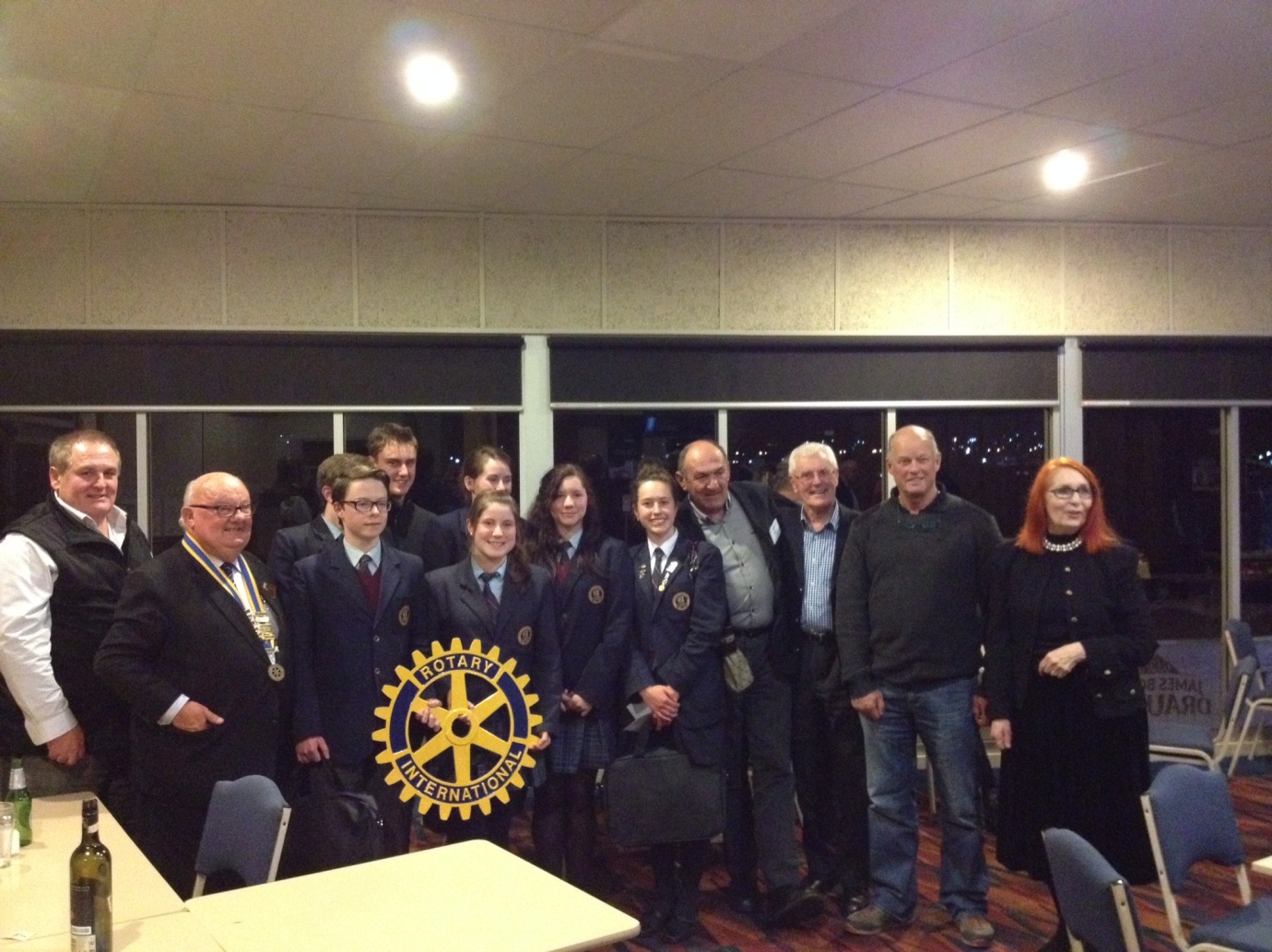 Rotary Club of Devonport NorthProgram2013-2014	Week 50 – 12th June, 2014 – Meeting – 1970 – 39th Year.Future EventsWeek505152Date12-Jun-1419-Jun-1428-Jun-14Speaker Pofessor Tom MarwichDenise Parry, General ManagerChangeover DinnerSubjectMenzies Research InstituteN W Regional Cancer CentreDevonport Golf ClubChairmanMike KellyJulian O'BrienRick Campbell & wifePresidentsSuren NaikerGlenn O'HalloranEsley Dunham & WifeTableBrian ChandlerRichard QuinnMike Kelly & wifeReceptionRoss StewartMatthew McConnellIan & Cini MurcottIan MurcottMax McCormackRotary InfoGillian WhitehouseGavin BullGuests at President's Table(Job Talk)Youth Exchange ChairmanDevonport Mayor & WifeMeetingsCommittee Sub CommitteeBirthdaysAnne Gowans   13JunLiz Stewart   20JunNilMerran Doyle   25JunRotaryBrian Chandler   16Jun (38)NilNilAnniversaryJohn Cook   16Jun (38)Previous Meeting:5th JuneAttendance: 32       membersMake Ups:Rockie Lee (Board), Rick Campbell(Board), Peter Colgrave(international convention),Apologies:Rick Campbell, Peter Colgrave, John Cook, Ross Stewart, Steve RockliffLeave:Paul Crabtree, Seelan NairGuest Speaker3 teachers and 9 students from St Brendan Shaw CollegeGuests:Trudi and Tyler Jones, James Roberts-Thompson, Colin Arnold.Visiting Rotarians:nilApologies:(Before 11am Wednesday) Contact Attendance OfficerContact Officer:Mark Temple-Smith - markts@templesmith.com.auor 0418 337 104Club website:www.rotarydevnorth.org.auMotor Show:www.devonportnorthshow.comEclubwww.rotaryeclubone.orgRotary International:www.rotary.org9830 Conferencewww.9830conference.com.auDayDateEventLocationTuesday-Friday10th - 13th June,2014RYDACamp ClaytonThursday,26th June, 2014Board MeetingAdvocate Office, Dev.Friday,4th July, 2014LONG TABLEGHOST ROCK 5 Courses & 5 WinesChef - Ben MilbourneFrom 7.00 pm - $120 per headFrom 7.00 pm - $120 per headMax 30 people - 22 confirmed - require 4 more couples.Max 30 people - 22 confirmed - require 4 more couples.RSVP - Rtn. Tony Davies